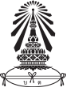 โรงเรียนบดินทรเดชา (สิงห์ สิงหเสนี)โรงเรียนบดินทรเดชา (สิงห์ สิงหเสนี)โรงเรียนบดินทรเดชา (สิงห์ สิงหเสนี)โรงเรียนบดินทรเดชา (สิงห์ สิงหเสนี)โรงเรียนบดินทรเดชา (สิงห์ สิงหเสนี)โรงเรียนบดินทรเดชา (สิงห์ สิงหเสนี)โรงเรียนบดินทรเดชา (สิงห์ สิงหเสนี)โรงเรียนบดินทรเดชา (สิงห์ สิงหเสนี)โรงเรียนบดินทรเดชา (สิงห์ สิงหเสนี)โรงเรียนบดินทรเดชา (สิงห์ สิงหเสนี)โรงเรียนบดินทรเดชา (สิงห์ สิงหเสนี)โรงเรียนบดินทรเดชา (สิงห์ สิงหเสนี)โรงเรียนบดินทรเดชา (สิงห์ สิงหเสนี)โรงเรียนบดินทรเดชา (สิงห์ สิงหเสนี)โรงเรียนบดินทรเดชา (สิงห์ สิงหเสนี)โรงเรียนบดินทรเดชา (สิงห์ สิงหเสนี)โรงเรียนบดินทรเดชา (สิงห์ สิงหเสนี)โรงเรียนบดินทรเดชา (สิงห์ สิงหเสนี)โรงเรียนบดินทรเดชา (สิงห์ สิงหเสนี)โรงเรียนบดินทรเดชา (สิงห์ สิงหเสนี)กลุ่มสาระการเรียนรู้กลุ่มสาระการเรียนรู้กลุ่มสาระการเรียนรู้กลุ่มสาระการเรียนรู้ภาคเรียนที่ภาคเรียนที่ภาคเรียนที่ภาคเรียนที่ปีการศึกษาปีการศึกษาปีการศึกษาปีการศึกษารหัสวิชารหัสวิชาชื่อวิชาชั้น ม.ชั้น ม.เวลาเวลาคาบ/สัปดาห์คาบ/สัปดาห์คาบ/สัปดาห์คาบ/สัปดาห์คาบ/สัปดาห์การวัดผลประเมินผลระหว่างภาคเรียนและการวัดผลประเมินผลปลายภาคเรียน แบ่งเป็นการวัดผลประเมินผลระหว่างภาคเรียนและการวัดผลประเมินผลปลายภาคเรียน แบ่งเป็นการวัดผลประเมินผลระหว่างภาคเรียนและการวัดผลประเมินผลปลายภาคเรียน แบ่งเป็นการวัดผลประเมินผลระหว่างภาคเรียนและการวัดผลประเมินผลปลายภาคเรียน แบ่งเป็นการวัดผลประเมินผลระหว่างภาคเรียนและการวัดผลประเมินผลปลายภาคเรียน แบ่งเป็นการวัดผลประเมินผลระหว่างภาคเรียนและการวัดผลประเมินผลปลายภาคเรียน แบ่งเป็นการวัดผลประเมินผลระหว่างภาคเรียนและการวัดผลประเมินผลปลายภาคเรียน แบ่งเป็นการวัดผลประเมินผลระหว่างภาคเรียนและการวัดผลประเมินผลปลายภาคเรียน แบ่งเป็นและและคะแนนคะแนนคะแนนการวัดผลสัปดาห์ที่สัปดาห์ที่หน่วยการเรียนรู้และเรื่องที่สอนหน่วยการเรียนรู้และเรื่องที่สอนหน่วยการเรียนรู้และเรื่องที่สอนรหัสตัวชี้วัดชั้นปี/ผลการเรียนรู้ข้อที่การวัดผลประเมินผลการวัดผลประเมินผลการวัดผลประเมินผลการวัดผลประเมินผลการวัดผลประเมินผลการวัดผลประเมินผลระยะเวลาทำกิจกรรม/ชิ้นงาน (นาที)ระยะเวลาทำกิจกรรม/ชิ้นงาน (นาที)ระยะเวลาทำกิจกรรม/ชิ้นงาน (นาที)ระยะเวลาทำกิจกรรม/ชิ้นงาน (นาที)คะแนนเต็มคะแนนเต็มหมายเหตุหมายเหตุการวัดผลสัปดาห์ที่สัปดาห์ที่หน่วยการเรียนรู้และเรื่องที่สอนหน่วยการเรียนรู้และเรื่องที่สอนหน่วยการเรียนรู้และเรื่องที่สอนรหัสตัวชี้วัดชั้นปี/ผลการเรียนรู้ข้อที่หลักฐานการวัดผลหลักฐานการวัดผลชนิดกิจกรรมชนิดกิจกรรมชนิดกิจกรรมชนิดกิจกรรมระยะเวลาทำกิจกรรม/ชิ้นงาน (นาที)ระยะเวลาทำกิจกรรม/ชิ้นงาน (นาที)ระยะเวลาทำกิจกรรม/ชิ้นงาน (นาที)ระยะเวลาทำกิจกรรม/ชิ้นงาน (นาที)คะแนนเต็มคะแนนเต็มหมายเหตุหมายเหตุการวัดผลสัปดาห์ที่สัปดาห์ที่หน่วยการเรียนรู้และเรื่องที่สอนหน่วยการเรียนรู้และเรื่องที่สอนหน่วยการเรียนรู้และเรื่องที่สอนรหัสตัวชี้วัดชั้นปี/ผลการเรียนรู้ข้อที่หลักฐานการวัดผลหลักฐานการวัดผลเดี่ยวเดี่ยวกลุ่มกลุ่มในชั้นในชั้นนอกชั้นนอกชั้นคะแนนเต็มคะแนนเต็มหมายเหตุหมายเหตุก่อนกลางภาคก่อนกลางภาคก่อนกลางภาคกลางภาค99หลังกลางภาคหลังกลางภาคหลังกลางภาคปลายภาค1818